Elmhurst UniversityAssociated Colleges of Illinois Scholarship Application (Application Deadline: March 10, 2021)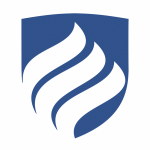 Applicant InformationApplicant InformationApplicant InformationApplicant InformationApplicant InformationApplicant InformationApplicant InformationApplicant InformationApplicant InformationApplicant InformationApplicant InformationApplicant InformationLast NameFirsteNumberStreet AddressStreet AddressApartment/Unit #Apartment/Unit #CityCityStateZIPPhonePhoneEU E-mail AddressEU E-mail AddressAre you a citizen of the United States?Are you a citizen of the United States?Are you a citizen of the United States?YES  NO  NO  Did you complete a 2020-2021 FAFSA?Did you complete a 2020-2021 FAFSA?Did you complete a 2020-2021 FAFSA?YES  NO  NO  Have you recently experienced an unforeseen personal emergency?Have you recently experienced an unforeseen personal emergency?Have you recently experienced an unforeseen personal emergency?YES  NO  NO  If yes, have you filed a Special Circumstance Appeal?If yes, have you filed a Special Circumstance Appeal?EducationEducationEducationEducationEducationEducationEducationEducationEducationEducationEducationEducationGPAMajorMajorAnticipated Graduation DateAnticipated Graduation DateWhich ACI Scholarship are you applying for? (Please circle one) Which ACI Scholarship are you applying for? (Please circle one) Which ACI Scholarship are you applying for? (Please circle one) Which ACI Scholarship are you applying for? (Please circle one) Which ACI Scholarship are you applying for? (Please circle one) Which ACI Scholarship are you applying for? (Please circle one) Which ACI Scholarship are you applying for? (Please circle one) Which ACI Scholarship are you applying for? (Please circle one) Which ACI Scholarship are you applying for? (Please circle one) Which ACI Scholarship are you applying for? (Please circle one) Which ACI Scholarship are you applying for? (Please circle one) Which ACI Scholarship are you applying for? (Please circle one) A. Montgomery Ward ScholarshipPaccar Foundation ScholarshipMcGraw Emergency FundACI General ScholarshipA. Montgomery Ward ScholarshipPaccar Foundation ScholarshipMcGraw Emergency FundACI General ScholarshipA. Montgomery Ward ScholarshipPaccar Foundation ScholarshipMcGraw Emergency FundACI General ScholarshipA. Montgomery Ward ScholarshipPaccar Foundation ScholarshipMcGraw Emergency FundACI General ScholarshipA. Montgomery Ward ScholarshipPaccar Foundation ScholarshipMcGraw Emergency FundACI General ScholarshipA. Montgomery Ward ScholarshipPaccar Foundation ScholarshipMcGraw Emergency FundACI General ScholarshipA. Montgomery Ward ScholarshipPaccar Foundation ScholarshipMcGraw Emergency FundACI General ScholarshipA. Montgomery Ward ScholarshipPaccar Foundation ScholarshipMcGraw Emergency FundACI General ScholarshipA. Montgomery Ward ScholarshipPaccar Foundation ScholarshipMcGraw Emergency FundACI General ScholarshipA. Montgomery Ward ScholarshipPaccar Foundation ScholarshipMcGraw Emergency FundACI General ScholarshipA. Montgomery Ward ScholarshipPaccar Foundation ScholarshipMcGraw Emergency FundACI General ScholarshipA. Montgomery Ward ScholarshipPaccar Foundation ScholarshipMcGraw Emergency FundACI General ScholarshipEmployment—Please List any jobs you may currently have (Use Another Page if needed)Employment—Please List any jobs you may currently have (Use Another Page if needed)Employment—Please List any jobs you may currently have (Use Another Page if needed)Employment—Please List any jobs you may currently have (Use Another Page if needed)Employment—Please List any jobs you may currently have (Use Another Page if needed)Employment—Please List any jobs you may currently have (Use Another Page if needed)Employment—Please List any jobs you may currently have (Use Another Page if needed)CompanyCompanyJob TitleUsing the space provided or on a separate piece of paper, please explain how receiving an ACI Scholarship will help you succeed at Elmhurst University.Using the space provided or on a separate piece of paper, please explain how receiving an ACI Scholarship will help you succeed at Elmhurst University.Using the space provided or on a separate piece of paper, please explain how receiving an ACI Scholarship will help you succeed at Elmhurst University.Using the space provided or on a separate piece of paper, please explain how receiving an ACI Scholarship will help you succeed at Elmhurst University.Using the space provided or on a separate piece of paper, please explain how receiving an ACI Scholarship will help you succeed at Elmhurst University.Using the space provided or on a separate piece of paper, please explain how receiving an ACI Scholarship will help you succeed at Elmhurst University.Using the space provided or on a separate piece of paper, please explain how receiving an ACI Scholarship will help you succeed at Elmhurst University.Disclaimer and SignatureDisclaimer and SignatureDisclaimer and SignatureDisclaimer and SignatureDisclaimer and SignatureDisclaimer and SignatureDisclaimer and SignatureI certify that my answers are true and complete to the best of my knowledge. I understand that if I am selected to receive an ACI Scholarship, I must complete ACI’s online form no later than April 30, 2021. If I do not complete the online form, the scholarship will be removed from my account and potentially awarded to another student.I certify that my answers are true and complete to the best of my knowledge. I understand that if I am selected to receive an ACI Scholarship, I must complete ACI’s online form no later than April 30, 2021. If I do not complete the online form, the scholarship will be removed from my account and potentially awarded to another student.I certify that my answers are true and complete to the best of my knowledge. I understand that if I am selected to receive an ACI Scholarship, I must complete ACI’s online form no later than April 30, 2021. If I do not complete the online form, the scholarship will be removed from my account and potentially awarded to another student.I certify that my answers are true and complete to the best of my knowledge. I understand that if I am selected to receive an ACI Scholarship, I must complete ACI’s online form no later than April 30, 2021. If I do not complete the online form, the scholarship will be removed from my account and potentially awarded to another student.I certify that my answers are true and complete to the best of my knowledge. I understand that if I am selected to receive an ACI Scholarship, I must complete ACI’s online form no later than April 30, 2021. If I do not complete the online form, the scholarship will be removed from my account and potentially awarded to another student.I certify that my answers are true and complete to the best of my knowledge. I understand that if I am selected to receive an ACI Scholarship, I must complete ACI’s online form no later than April 30, 2021. If I do not complete the online form, the scholarship will be removed from my account and potentially awarded to another student.I certify that my answers are true and complete to the best of my knowledge. I understand that if I am selected to receive an ACI Scholarship, I must complete ACI’s online form no later than April 30, 2021. If I do not complete the online form, the scholarship will be removed from my account and potentially awarded to another student.SignatureSignatureSignatureDate